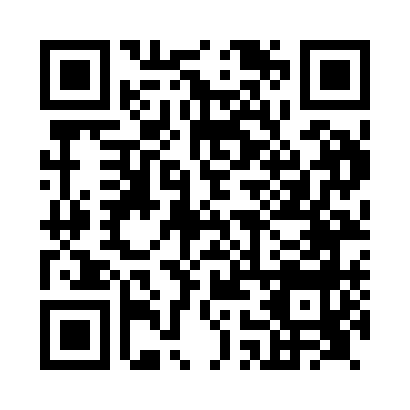 Prayer times for Aberfield, Berkshire, UKWed 1 May 2024 - Fri 31 May 2024High Latitude Method: Angle Based RulePrayer Calculation Method: Islamic Society of North AmericaAsar Calculation Method: HanafiPrayer times provided by https://www.salahtimes.comDateDayFajrSunriseDhuhrAsrMaghribIsha1Wed3:395:351:016:088:2710:242Thu3:365:331:016:098:2910:273Fri3:335:311:016:108:3110:294Sat3:305:301:006:118:3210:325Sun3:275:281:006:128:3410:356Mon3:255:261:006:138:3510:377Tue3:225:241:006:148:3710:408Wed3:195:231:006:158:3910:439Thu3:165:211:006:168:4010:4610Fri3:135:191:006:178:4210:4911Sat3:105:181:006:178:4310:5212Sun3:085:161:006:188:4510:5313Mon3:075:151:006:198:4610:5314Tue3:075:131:006:208:4810:5415Wed3:065:121:006:218:4910:5516Thu3:055:101:006:228:5110:5617Fri3:055:091:006:238:5210:5618Sat3:045:071:006:248:5410:5719Sun3:035:061:006:248:5510:5820Mon3:035:051:006:258:5610:5921Tue3:025:031:006:268:5810:5922Wed3:015:021:006:278:5911:0023Thu3:015:011:006:289:0111:0124Fri3:005:001:016:289:0211:0125Sat3:004:591:016:299:0311:0226Sun2:594:581:016:309:0411:0327Mon2:594:571:016:319:0611:0328Tue2:594:561:016:319:0711:0429Wed2:584:551:016:329:0811:0530Thu2:584:541:016:339:0911:0531Fri2:574:531:016:339:1011:06